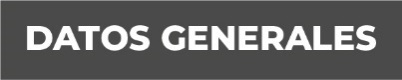 Nombre: Cecilia Uscanga Hernández.Grado de Escolaridad: Licenciatura en Derecho.Cédula Profesional (Licenciatura): 10857653.Teléfono de Oficina: 296 962 42 75.Correo Electrónico: Formación Académica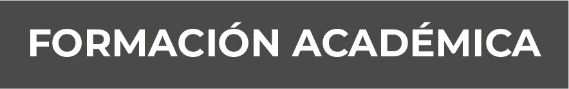 2012-2016Licenciatura en DerechoUniversidad VeracruzanaVeracruz, Ver.Trayectoria Profesional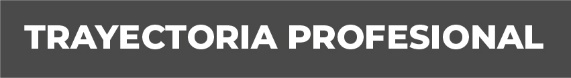 Agosto 2019 - Enero 2023Auxiliar de Fiscal en la Unidad Integral de Procuración de Justicia del XVII Distrito Judicial en Veracruz, Ver. Conocimiento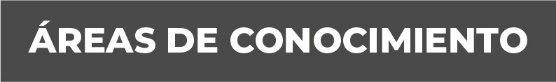 Derecho PenalDerecho ConstitucionalDerecho Civil